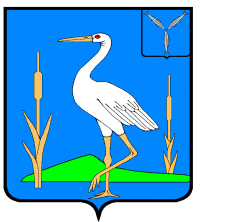 АДМИНИСТРАЦИЯБОЛЬШЕКАРАЙСКОГО МУНИЦИПАЛЬНОГО ОБРАЗОВАНИЯРОМАНОВСКОГО МУНИЦИПАЛЬНОГО РАЙОНАСАРАТОВСКОЙ ОБЛАСТИРАСПОРЯЖЕНИЕ№3-рот 12.02.2024года                                                                                                                                                 с. Большой КарайО проведении электронного конкурсау субъектов малого предпринимательства, социально ориентированных некоммерческих организаций на  право заключения муниципального контракта на выполнение работ по ремонту автомобильной дороги  в с.Большой Карай  от ул.Ленина д.41 до пересечения ул.Молодежная Романовского муниципального района Саратовской областиНачальная (максимальная) цена контракта – 4807604,39 (четыре миллиона восемьсот семь тысяч шестьсот четыре) рубля 39 копеек. В цену включены все расходы на погрузку, перевозку, разгрузку оборудования, товара, необходимого для выполнения работ, страхование, уплату таможенных пошлин, сборов, налогов, информационных услуг и других обязательных платежей, связанных с исполнением муниципального контракта.  Срок выполнения работ, объем  и место выполняемых работ в соответствии с Техническим заданием.Источник финансирования –  бюджет Большекарайского муниципального образования Романовского муниципального района Саратовской области.Код бюджетной классификации: 207 0409 7Д0017193D 244;                                                                     207 0409 7Д00140200 244Разработку и утверждение документов, необходимых для размещения извещения о проведении электронного конкурса, проекта муниципального контракта оставляю за собой.Размещение извещения и  проекта муниципального контракта на официальном сайте                                                           Единой информационной системы в сфере закупок www.zakupki.gov.ru .Контроль за заключением и исполнением муниципального контракта оставляю за собой.Контроль за исполнением настоящего распоряжения оставляю за собой.ГлаваБольшекарайскогомуниципального образованияРомановского муниципального районаСаратовской области                                                 Н.В. СоловьеваОрганизовать и провести в феврале-марте 2024 года осуществление закупки способом электронного конкурса у субъектов малого предпринимательства, социально ориентированных некоммерческих организаций на право заключения муниципального контрактана выполнение работ по ремонту автомобильной дороги в с.Большой Карай  от ул.Ленина д.41 до пересечения ул.Молодежная Романовского муниципального района Саратовской области.